第三册数学期末综合练习卷2           班级             姓名               一、填空。1.看图填算式。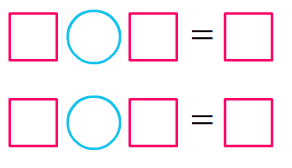 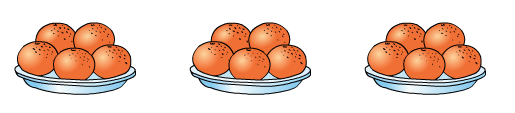 2. 改写算式。8＋8＋8＋8＋8＋8＋8=□×□=□      4＋4=□×□=□6×4+6=□×□=□             5×7-7=□×□=□3＋3＋3＋3＋2=□×□+□=□×□-□=□3. 在（  ）里填合适的数。（  ）×（  ）=18  （  ）×（  ）=18  （  ）÷（  ）=5   （  ）÷（  ）=581÷9=（  ）×（  ）     6 ×（  ）= （  ）×3      15-（  ）=16-（  ）4. 在    里填“＞”或“＜”。在□里填上“＋”“－”或“×” “÷”。3×3-3○3×2       7×7○7÷7       5×8○8×6       3厘米○ 2×2○ 2＋2       54÷6○54÷9      6÷6○6×1       ○99厘米4□2＝6     8□8＝1     12□3＝9       12□6 ＜5      9□3 ＞205. 5个7比6个7少（      ），3个6比2个6多（      ）。6.写出两句只能计算一道乘法算式的口诀。                                          7. 下面线段的长是（    ）厘米。再画一条比它长2厘米的线段。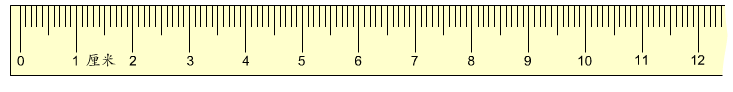 8． 在（  ）里填合适的单位。 （1）小芳家客厅的长大约是5（     ）。（2）一块橡皮大约长5（     ）。 （3）数学书封面宽大约是18（     ）。（4）一幢6层楼大约高18（    ）。9．△△△△△△△△△△△△△☆☆☆☆☆☆☆（1）划去（    ）个△，△的个数就与☆同样多。（2）划去（    ）个△，增加（    ）个☆，△的个数就与☆同样。10．6个2连加的和是多少？                        两个乘数都是6，积是多少？                    11、按要求写出得数是8的算式。加法算式□○□=□        减法算式□○□=□乘法算式□○□=□        除法算式□○□=□12. 一辆碰碰车最多坐2人，15人至少要（   ）辆碰碰车。13、量量、填填、画画、连连。 （1）右边的图形是一个（   ）边形。  （2）量一量，这个图形中最长的一条边是（   ）厘米。  （3）画一条线段，把它分成两个四边形。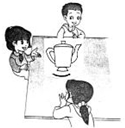 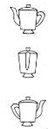 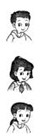 （4）.连一连。二、解决问题。1.有16盆花，平均摆成2行，每行         2. 小刚和他的4个同学每人折了6个纸有多少盆？                              飞机，一共折了多少个纸飞机？□○□=□（    ）             □○□=□（    ）3.（1）摆6个       ，一共要多少个   ？（2）15个   ，可以摆出多少个      ？□○□=□（    ）          □○□=□（    ）4. 一捆电线长，第一天用去，第二天用去。两天一共用去多少米？             还剩多少米？□○□=□（    ）    □○□=□（    ）                                        （1）大雁有多少只？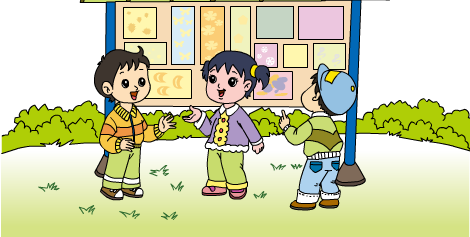 5.                                          □○□=□（   ）（2）野鸭有多少只？                                            □○□=□（    ）6. 小明家栽了2行桃树，一行4棵，一行6棵，小兰家栽了2行，每行6棵，谁家栽的桃树多？多多少棵？□○□=□（    ）   □○□=□（    ）答：       家栽的桃树多，多       棵。7.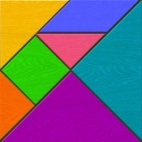 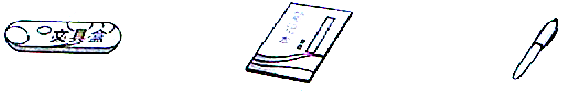      8元             ？元              7元           ？元（1）李华买3本笔记本，一共用去15元，每本笔记本多少元？□○□=□（    ）  （2）一副七巧板比一个文具盒便宜2元，一副七巧板要多少元？□○□=□（    ）（3）张明买4个文具盒，一共要用多少元？付出50元，应找回多少钱？□○□=□（    ）    □○□=□（    ）（4）赵星买3支钢笔，准备20元够不够？□○□=□（    ）  够□   不够□三、自主展示台。1、有一些糖，比30块多，比40块少，平均分给一些小朋友，每人分得的块数和小朋友的人数同样多，这些糖有（   ）块，分给了（  ）个小朋友。2、   8                              1   －    6                        +      4       4  7                           6     ＋                             －      7      9  1                               53、找规律填数。4. ★ + ★ + ★= 9           ★ + ▲ = （    ）    ■+■+ ■+ ▲ = 20       ■× ▲=  （    ）■+ ■+ ▲ =14          ■ - ★=  （    ）5、王老师带25个同学去划船，租了5条船，每条大船坐6人，每条小船坐4人，刚好坐满，算一算，他们租了(     )条大船和（     ）条小船。6、鸡有50只，鸭比鸡多，鹅比鸡少。鸭最少有（  ）只，鹅最多有（   ）只。7、学校花园里种了12盆黄菊花和6盆白菊花，学校一共有多少盆菊花？把这些菊花平均分给6个年级，每个年级能分到几盆菊花？□○□＝□（    ）      □○□＝□（    ）8、小明和他的5个同学一共栽了30棵树，平均每人栽多少棵树？□○□＝□（  ）9、小明带7张5元的人民币去买字典，可以买哪一种字典？（在你认为合适的答案下面打“√” ）□○□=□（     ）10、一共有30块饼干。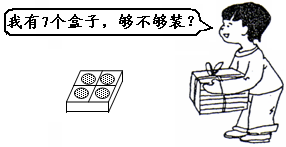 11、用28元买了4条牙膏，每条牙膏多少钱？□○□＝□（  ）12、用7厘米长的尺子量数学书的长，正好量了3次。数学书有多长？□○□＝□（  ）13、小芳一个星期看了42页书，平均每天看几页？□○□＝□（  ）14、每个文具盒8元，小红带了30元够买4个文具盒吗？ □○□＝□（  ）答：        15、小童和5个同学每人做8朵花，一共做了多少朵花？□○□＝□（  ）成语字典32元新华字典40元